RICHIESTA DI ACCESSO DOCUMENTALEAI SENSI DELLA LEGGE 7 AGOSTO 1990 - N. 241Al Dirigente ScolasticoDell’istituto ____________________e-mail: ______________Il/La sottoscritto/a ………………………………………………..……..… nato/a  a ……………………….., il ……. ………………, C.F…………………………… residente in …………………………. (Prov. ……..), Via ……………………………………….…………………..…………, tel. ……………..…………………., indirizzo e–mail e/o  posta elettronica certificata ………………………………………………Indirizzo al quale inviare eventuali comunicazioni ………………………………………………Consapevole delle sanzioni penali, nel caso di dichiarazioni non veritiere, di formazione e/o uso di atti falsi, di cui all’art. 76 del D.P.R. 28 dicembre 2000 n. 445,chiedeDel/i seguente/i documento/i [1]: ………………………………………………………………………………………………………… ………………………………………………………………………………………………………… ………………………………………………………………………………………………………… ………………………………………………………………………………………………………… Per la seguente motivazione [2]:: ………………………………………………………………………………………………………… ………………………………………………………………………………………………………… ………………………………………………………………………………………………………… Mediante (compilare solo in caso di richiesta di copie)Ai sensi dell’art. 25 della l. n. 241 del 1990 l'esame dei documenti è gratuito. Il rilascio di copia è subordinato soltanto al rimborso del costo di riproduzione, salve le disposizioni vigenti in materia di bollo, nonche' i diritti di ricerca e di visura [3]:.Dichiaro di essere informato, ai sensi e per gli effetti di cui all’art. 13 del D. Lgs. 196/2003, che i dati personali raccolti saranno trattati, con strumenti cartacei e con strumenti informatici, esclusivamente nell’ambito del procedimento di accesso ai documenti amministrativi per il quale la presente dichiarazione viene resa.Luogo e data …………………………Firma …………………………………………..---Note:[1] Indicare gli estremi del documento (es. numero e data; numero di protocollo) e qualsiasi altro elemento che ne consenta l'identificazione.[2] Indicare in modo chiaro e dettagliato l’interesse diretto, concreto ed attuale, che deve essere corrispondente ad un a giuridicamente tutelata e collegata al documento al quale è chiesto l’accesso (art. 22 co.1, lett. B l. n. 241/1990).[3] Il rilascio di copie conformi all’originale (copie autentiche) è soggetto all’obbligo di apposizione del bollo di Euro 14,62 ogni quattro facciate.----- Informativa privacyAi sensi dell’art. 13 del Regolamento UE 679/2016 La informiamo che i Suoi dati sono raccolti e trattati esclusivamente nell’ambito della presente procedura di Accesso Documentale e saranno attentamente conservati in archivi cartacei e informatizzati. Titolare del trattamento è Il dirigente scolastico che garantisce il rispetto degli obblighi di legge; gli incaricati del trattamento sono il Direttore dei Servizi Generali ed Amministrativi e gli assistenti amministrativi responsabili del singolo procedimento. La informiamo inoltre che Lei ha diritto di conoscere, aggiornare, cancellare, rettificare i Suoi dati o opporsi per motivi legittimi all’utilizzo degli stessi.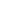 La visione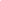 L’estrazione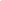 L’estrazione di copia autentica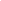 Consegna al sottoscritto richiedente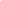 Consegna al Sig. ______________ (autorizzato dal sottoscritto a svolgere ogni attività connessa alla richiesta di accesso ivi compreso il ritiro dei documenti (ex art. 30 del D.P.R. 28 dicembre 2000 n. 445);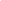 Trasmissione tramite il servizio postale al seguente indirizzo: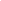 Trasmissione al seguente indirizzo di posta elettronica: ______________________________